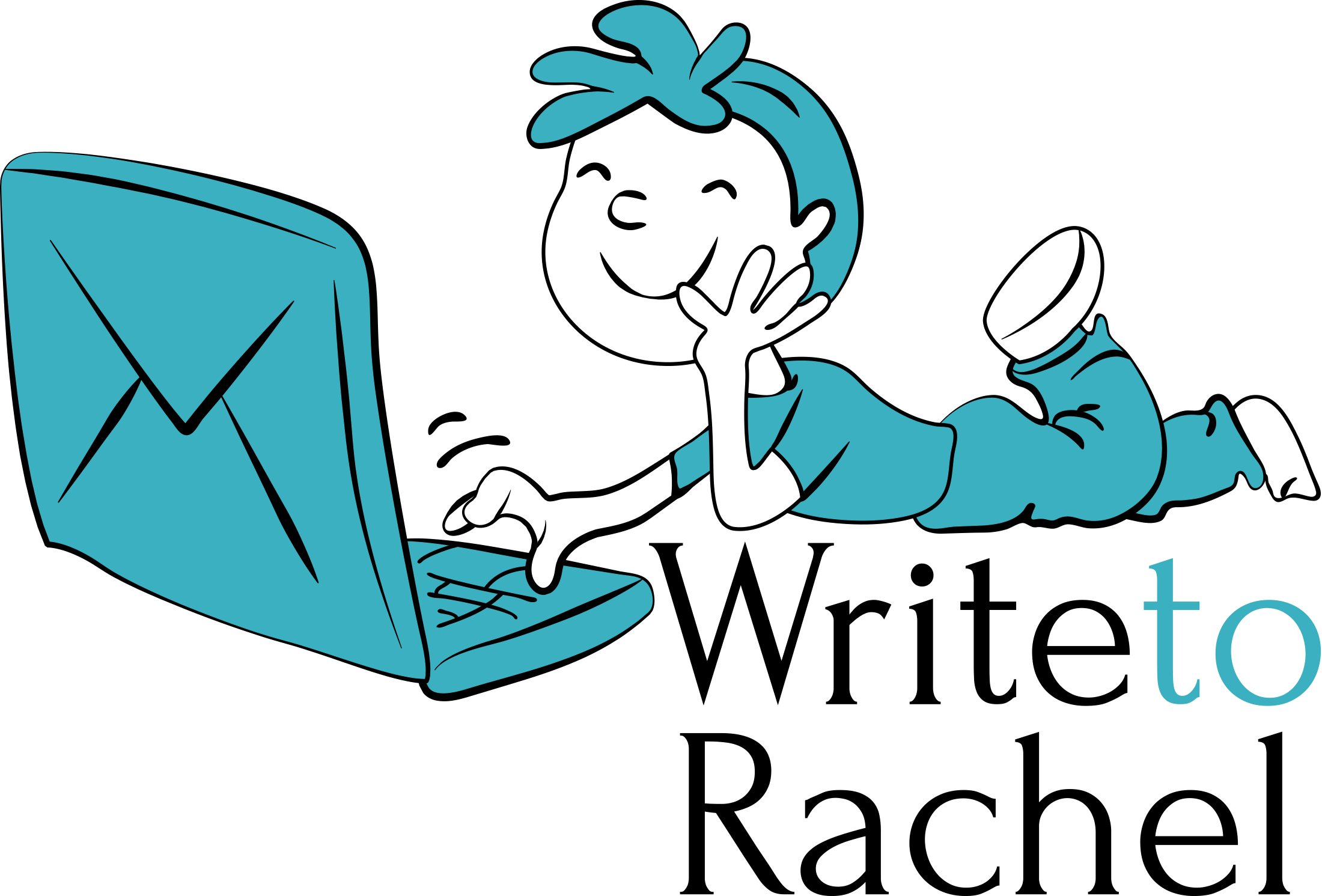 Your Write to Rachel Programme Sign-Up QuestionnaireINSTRUCTIONS: 

Please complete the below short Programme Questionnaire on you and your child to help us design a personalised programme for your child. The * fields should not be skipped.

Please send the completed Questionnaire to info@WritetoRachel.com.


A. Information about the Parent(s) or other Responsible Person(s): 

1. Name*:  
2. Email*: 3. Phone*: 4. Address*: 5. Other information: 
6. To whom should copies of Write to Rachel letters to your child be copied and what are their email and phone (landline and mobile) contact details:Email*: Phone*: B. Information about your Child: 

1. Name of Child*: 
2. Date of Birth*: 
3. Brothers/sisters names and ages: 
4. Names of both parents/guardians/responsible persons*: 
5. Names and information about other 'important persons' for your child e.g. Grandparents, relatives, best friends, pets, etc.:6. Address and places lived:
7. School(s) attended:
8. Interests/hobbies:
9. Likes and dislikes:
10. Anything else that it is important for Write to Rachel to know?

C. Areas you would like Write to Rachel to develop with your child (please fill with X if applicable) Composition: Vocabulary:   Spelling and Punctuation:Other (please specify): 